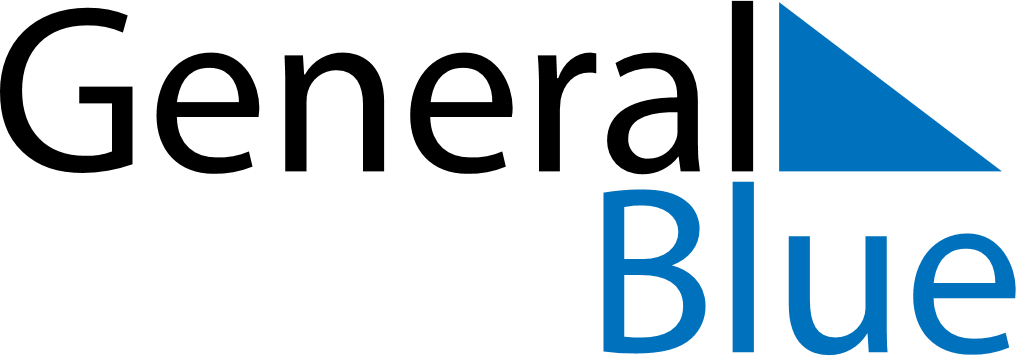 July 2018July 2018July 2018Costa RicaCosta RicaMONTUEWEDTHUFRISATSUN1234567891011121314151617181920212223242526272829Guanacaste Day3031